DESCUBRIENDO LA PROVINCIA COMUNERA 4N / 5D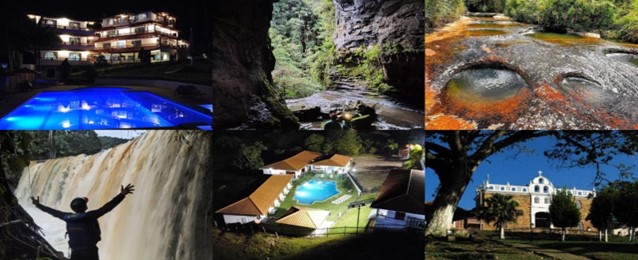                                                           Salida desde Bogotá a la 1am EL PLAN INCLUYE:Alojamiento en el Hotel María Fernanda de Gambita  (1 noche)Alojamiento en el Hotel Terrazas  de Guadalupe y/o Hotel San Gabriel en San José de Suaita  (1 noche)Alojamiento en el Hotel Hacienda Guane de Oiba (1 noche)Alojamiento en el Hotel Emporio Natural y/o las Orquídeas de Guapota (1 noche)Impuestos y Seguro Hotelero5 Desayunos  4 Cenas4 Almuerzos Tour Gambita (Salida regular)Tour Guadalupe (salida regular)Tour Oiba (salida regular)Tour Guapota (salida regular)Asistencia médica       NO INCLUYEGastos no especificados en el programaITINERARIODÍA 1Salida de Bogotá 1amDesayuno en rutaDe Boyacá a tan solo 2.8km de las bravas tierras de Santander, Gambita. Disfruta del corregimiento de la Palma La imponente Cueva del Choco (opcional rappel) serán las actividades a desarrollar. Estamos seguros que serán improntas imborrables en el alma de todos ustedes.   Almuerzo  Visita mirador de la Cascada Manto de la Virgen (opcional ascender hasta el cañón de la hondura)Check in en Hotel María Fernanda Visita Cena y disfrute del hotel.DÍA 2 Desayuno - check out Experiencia en cascada la Humeadora en Gambita.Almuerzo Traslado al municipio de Suaita - llegada al corregimiento de Vado RealVisita cascada Villa de los caballeros opcional cañón de alférez según condiciones climáticasOpcional cascada las vegasTraslado al hotel San Gabriel de San José de Suaita o Hotel Terrazas de GuadalupeCheck inCenaDÍA 3Desayuno Experiencia en los Jacuzzis Naturales “Quebrada las Gachas”AlmuerzoVisita al casco urbano del municipio de Guadalupe. Desplazamiento hacia Guapotá Alojamiento en hoteles Emporio Natural y/o las Orquídeas - cena IncluidaDÍA 4 Desayuno en el Hotel.Reconocimiento de sitios turísticos de Guapota, cascada y toboganes naturales de guapotaAlmuerzo  Nos espera El Socorro “Capital Comunera de Colombia”- Cuna de la Independencia de América - Pueblo Patrimonio de ColombiaTraslado a OibaAlojamiento en el Hotel Hacienda Guane – Incluye cenaDÍA 5Desayuno en el HotelVisita Barbosa, la Puerta de oro de Santander.Visita Puente NacionalVisita ZipaquiráVisita Chiquinquirá Regreso a Bogotá*Tarifa válida para grupo mínimo 12 pax * *Salida todas las semanas desde Bogota**Todos los servicios adicionales al alojamiento, serán operados directamente por la agencia.* *Tarifas sujetas a disponibilidad y cambios sin previo aviso.**Todas las salidas son regulares (tipo excursión)TARIFA POR PERSONATARIFA POR PERSONAMULTIPLEDOBLE$ 1.000.000$ 1.200.000